-  единовременное пособие при рождении ребенка в размере 17 479,73 руб. (Федеральный закон от 19.05.1995 № 81-ФЗ                                    «О государственных пособиях гражданам, имеющим детей»);- ежемесячное пособие по уходу за ребенком до достижения им возраста полутора лет в размере 3 277,45 руб. по уходу за первым ребенком, в размере 6 554,89 руб. – по уходу за вторым и последующими детьми  (Федеральный закон от 19.05.1995 № 81-ФЗ                                     «О государственных пособиях гражданам, имеющим детей»);- областное государственное единовременное пособие при рождении ребенка в размере 5 000 руб. (областной закон от 23.01.2002 № 11-з «Об областном государственном единовременном пособии при рождении ребенка»);- государственное пособие на ребенка  в размере 700 руб. в квартал, на ребенка одинокой матери - 1 400 руб. в квартал (областной закон от 01.12.2004 № 83-з                 «О государственном пособии на ребенка в Смоленской области»); - ежемесячная денежная выплата на обеспечение полноценным питанием, осуществляемом по заключению врачей, предоставляется кормящей матери до исполнения ребенку одного года в размере 474,12 руб.; на ребенка, находящегося на искусственном или смешанном вскармливании, до достижения им возраста одного года в размере  338,66 руб.; на ребенка в возрасте от одного года до трех лет, не посещающего дошкольное образовательное учреждение, в размере 237,06 руб. (постановление Администрации Смоленской области от 19.06.2013 № 483 «Об обеспечении полноценным питанием беременных женщин, кормящих матерей, а также детей в возрасте до трех лет, осуществляемом по заключению врачей»).- ежемесячная выплата в связи с рождением (усыновлением) первого ребенка в размере 10 353 руб. (Федеральный закон от 28.12.2017 № 418-ФЗ «О ежемесячных выплатах семьям, имеющим детей».- ежемесячная денежная выплата в связи с рождением (усыновлением) третьего ребенка или последующих детей в размере 10 200 руб. (областной закон от 20.08.2012 № 60-з                      «О мере социальной поддержки семей при рождении (усыновлении) третьего ребенка или последующих детей на территории Смоленской области»);- областной материнский (семейный) капитал при рождении (усыновлении) третьего ребенка или последующих детей с 01.01.2017г. на территории Смоленской области, среднедушевой доход семей которых, не превышает двукратную величину прожиточного минимума на душу населения, установленную нормативным правовым актом Администрации Смоленской области за шесть последних календарных месяцев, предшествующих месяцу подачи заявления  в размере 80 000 руб. (областной закон от 30.11.2016г.                       № 130-з «О дополнительных мерах поддержки семей, имеющих трех и более детей, на территории Смоленской области»)- ежемесячная денежная выплата, предоставляемая на каждого родителя в размере 589,32 руб., на ребенка до 6 лет - 271,47 руб., на ребенка от 6 до 18 лет -                  847,20 руб. (областной закон от 01.12.2004 № 84-з «О мерах социальной поддержки многодетных семей на территории Смоленской области»);- единовременная денежная выплата на приобретение одежды для обучающихся (постановление Администрации Смоленской области от 03.07.2018 № 457 «О мере социальной поддержки многодетных семей, имеющих пятерых и более детей, в 2018 году»).	- единовременное пособие беременной жене военнослужащего, проходящего военную службу по призыву в размере 27 680,97 руб. (Федеральный закон от 19.05.1995 № 81-ФЗ                                    «О государственных пособиях гражданам, имеющим детей»);	- ежемесячное пособие на ребенка военнослужащего, проходящего военную службу по призыву в размере 11 863,27 руб. (Федеральный закон от 19.05.1995 № 81-ФЗ                                    «О государственных пособиях гражданам, имеющим детей»).Подробная информация о  мерах социальной поддержки семей с детьми размещена на сайте Департамента Смоленской области по социальному развитию в информационно-телекоммуникационной сети Интернет (адрес сайта Департамента Смоленской области по социальному развитию – www.socrazvitie67.ru) в разделе «Информация для граждан», а также на баннерах «Меры социальной поддержки» и «Выплата на первого ребенка 2018»..Телефон отдела социальной защиты населения в г. Духовщина Департамента Смоленской области по социальному развитию:(48166) 4-14-42 (ОСЗН в Ярцевском районе в Духовщинском районе).Г. Духовщина, ул. Советская, д.43/46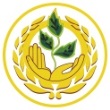 Департамент Смоленской области по социальному развитию Адрес: 214025, г.Смоленск, Багратиона, д.23 Телефон: 29-28-93Департамент Смоленской области по социальному развитию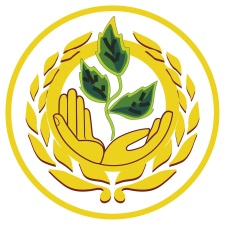 Памятка для родителейКакие выплаты может получить семья при рождении (усыновлении) ребенкав 2019 годуг.Смоленск